Pielikums Nr.1.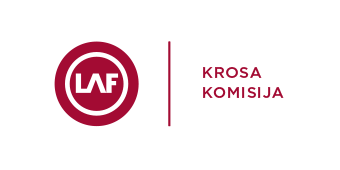 RALLIJKROSA, AUTOKROSA UN FOLKREISATRENIŅU ORGANIZĒŠANAS PIETEIKUMSAr RALLIJKROSA, AUTOKROSA UN FOLKREISA TRENIŅU ORGANIZĒŠANAS NOTEIKUMIEM esmu iepazinies, apņemos tos ievērot manis organizētajos treniņos un apliecinu, ka visa sniegtā informācija atbilst patiesībai:________________________					__________________(Vārds Uzvārds)								(Paraksts)________________________(datums)Treniņu OrganizatorsTreniņu Organizators(juridiskas personas nosaukums)(juridiskas personas nosaukums)(juridiskas personas nosaukums)(juridiskas personas nosaukums)Reģistrācijas Nr.KontaktinformācijaTālr.e-mail1.Pasākuma nosaukums, norises vieta, datums un laiksPlānotais dalībnieku skaits2. Atbildīgā persona par pasākuma organizēšanu.( Vārds, uzvārds, personas kods) 3. Atbildīgā persona par pasākuma tehnisko drošību( Vārds, uzvārds, personas kods)